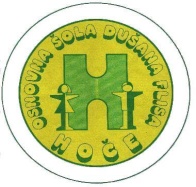 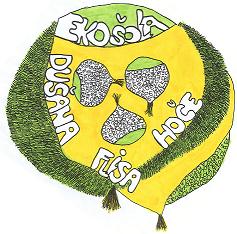 IZPOLNI VRTEC  Enota vrtca:__________________  Vloga sprejeta dne: ________________    ŠIFRA:___________Datum vstopa v vrtec: __________________                  Datum izstopa iz vrtca:________________VLOGA  ZA  SPREJEM  OTROKA V VRTECIZPOLNIJO STARŠI OZ. SKRBNIKI                              I.Vlagatelj-ica:_______________________________________________________________________                                                       Priimek in ime otroka:_______________________________________________________________Datum rojstva: _________________ EMŠO __________________________________ Spol: M     ŽStalno prebivališče: __________________________________________________________________Poštna številka:____________ Pošta:______________________ OBČINA:_____________________Začasno prebivališče: ________________________________________________________________II.Obkrožite enoto vrtca, v katero želite vpisati svojega otroka:V obeh enotah vrtca nudimo dnevni program 6 - 9 ur.Vrtec  HOČE  -  poslovni čas je od 5.30 do 16.30 ure.(Starost otrok od 11 meseca do vstopa v šolo.)Vrtec  ROGOZA  -  poslovni čas je od 6.00 do 16.30 ure.(Starost otrok od 11 meseca do vstopa v šolo.)Dnevna potreba po varstvu otroka je od ______ do _____ ure.  III.Podatki o starših oz. zakonitih zastopnikihZagotavljamo, da bodo osebni podatki o starših in otrocih uporabljeni izključno v namene vodenja zakonsko predpisanih evidenc vrtca.IV.Navedite zdravstvene posebnosti, ki jih osebje vrtca mora poznati za varno in ustrezno delo z otrokom (npr. alergije, dietna prehrana, posebnosti v razvoju, morebitne obravnave pri specialistih...): ____________________________________________________________________________________________________________________________________________________________________V.Morebitne priloge k vlogi za vpis otroka, ki dajejo prednost pri sprejemu otroka v vrtec (20. člen Zakona o vrtcih – Ur.l. RS, št. 100/05, Ur.l. RS, št. 25/08, Ur.l. RS, št. 36/10):potrdilo Centra za socialno delo iz njihove uradne evidence o ogroženosti družine, odločbo ki dokazuje, da vpisujete otroka s posebnimi potrebami (8. člen Zakona o vrtcih – Ur.l. RS, št. 100/05, Ur.l. RS, št. 25/2008, Ur.l. RS, št. 36/10). Priloge in potrdila oddate ob vpisu.V ta vrtec so že vključeni otroci: __________________________________________________________________________________Vlagatelj-ica izjavljam, da so podatki v vlogi resnični.Datum: _________________                                    Podpis vlagatelja-ice: ______________________MATI (oz. zakonita zastopnica)OČE  (oz. zakoniti zastopnik)Priimek in imeEMŠOStalno prebivališčeStalno prebivališčeOBČINAZačasno prebivališčeZačasno prebivališčeObčina TelefonElektronski naslovZaposlen-a na/vKriteriji za sprejem otrok v vrtec V primeru, ko je v času uradnega vpisa v vrtec vpisanih več otrok, kot je prostih mest, komisija za sprejem otrok v vrtec pri sprejemu upošteva kriterije po Pravilniku o kriterijih in postopku za sprejem otrok v javne vrtce Občine Hoče-Slivnica.Če dva ali več prijavljenih otrok na podlagi kriterijev dosežejo enako število točk, se upošteva dodatni kriterij: šolski okoliš kateremu otrok pripada. Prednost pri uvrstitvi na centralni čakalni seznam ima starejši otrok.